Commuter Pass ApplicationDear South Ferry Commuter, please fill out this form and return it to our office along with a copy of your pay stub showing current employment at a business located within Suffolk County. You will need to complete this application to receive a South Ferry commuter card that will allow you to purchase a commuter pass on our vessels going forward. As of May 3, 2021, commuter passes will not be sold to anyone without a South Ferry issued commuter card.Applicant InformationDisclaimer and SignatureI certify that my answers are true and complete to the best of my knowledge., I understand that false or misleading information in my application or interview may result in the revocation of my commuter pass purchasing privileges.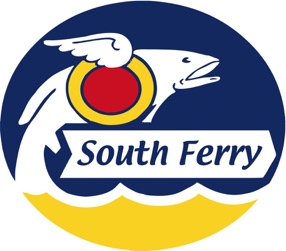 South Ferry135 South Ferry RoadShelter Island, NY 11964(631) 749-1200info@southfery.comwww.southferry.comFull Name:Date:LastFirstM.I.Address:Street Address / PO BoxApartment/Unit #CityStateZIP CodePhone:EmailName of Business:Address:Street Address / PO BoxCityStateZIP CodePhone:WebsiteNumber of days working per week                                                                 Name of supervisor: Signature:Date: